‘2020 포스코청암상 과학상’ 후보자를 찿습니다포스코청암재단(이사장 김선욱)은 포스코가 글로벌 사회공헌활동을 체계적으로 수행하기 위해 설립한 공익재단입니다.포스코청암재단은 ▲포스코청암상 ▲국내의 기초과학 인재를 세계적 수준의 과학자로 육성하는 포스코사이언스펠로십 ▲아시아의 상호 이해와 공동번영을 위한포스코아시아펠로십 ▲교육기회 불균형 해소를 위한 청소년 대상 포스코Youth펠로십을 핵심사업으로 운영하고 있습니다.이중 포스코청암상은 포스코를 창립하여 세계적인 철강회사로 성장시킨 청암 박태준 선생의 업적을 기념하고, 포스코 성공의 원동력이 된 창의존중, 인재중시, 봉사정신에 대한 국민적 관심과 참여를 확산시켜 사회발전에 기여하기 위한 상입니다. 포스코청암상은 과학∙교육∙봉사∙기술 4개 부문을 시상하며 수상자에게는 각 2억원의 상금과 상패를 수여하고 있습니다.‘2020 포스코청암상 과학상’ 후보자를 추천받고 있습니다.과학상은 국내에 활동기반을 두고 자연과학과 공학분야에 First Discovery또는Originality 측면에서 사회에 큰 Impact를 미친 연구업적을 이루고, 앞으로도 발전 가능성이 커 향후 과학분야의 리더가 될 수 있는 인사를 대상으로 하고 있습니다.추천 마감일은 2019년 9월 30일이며, 첨부한 추천서 양식을 참고하여 수상후보자를 추천해 주시기 바랍니다. 포스코청암상에 대한 따뜻한 격려와 성원 부탁드립니다.※ 붙임 : 1. 과학상 후보자 추천 개요 1부2. 과학상 후보자 추천서(추천인 작성)3. 과학상 후보자 업적서(후보자 작성)포스코청암상위원회 · 포스코청암재단 ‘2020 포스코청암상 과학상’ 후보자 추천 개요1. 시상 대상 : 자연과학과 공학분야에서 창의적인 연구업적을 이룩한 인사2. 수상후보자 자격○ 국내에 활동기반을 둔 과학자○ 자연과학과 공학분야에 First Discovery 또는 Originality 측면에서   사회에 큰 Impact를 미친 연구업적을 이룬 인사○ 앞으로도 계속 발전가능성이 커 향후 과학연구분야의 리더가 될 수 있는 인사3. 후보자 추천인 ○ 개인 : 과학분야의 전문성을 가진 2명의 공동 추천 ○ 단체 : 대학교 총장(학장), 과학단체(기관)의 長, 학회장4. 선정 프로세스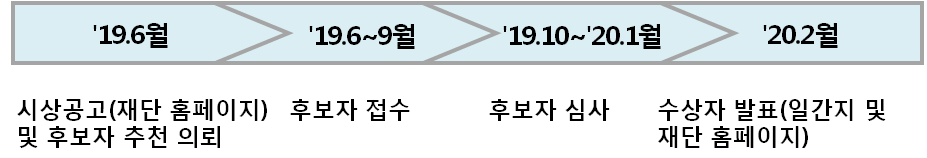 5. 제출 서류  ※ 재단 홈페이지(www.postf.org)에서 다운로드 받아 작성○ 후보자 추천서 1부 (재단 양식, 1페이지 이내) ○ 후보자 업적서 1부 (재단 양식, 5페이지 이내)  ○ 후보자 CV (Curriculum Vitae)  ※ 기재 사항이 허위일 경우 수상이 취소되며, 모든 서류는 파일로 제출
(아래 담당자 이메일 주소 참조)6. 서류 접수○ 접수기간 : 2019년 6월 1일 ~ 9월 30일○ 접수처 : 이메일(prize_sci@postf.org) 전화(02-562-4950)7. 발표 및 시상○ 발표 : 2020년 2월(일간지 및 재단 홈페이지)○ 시상 : 2020년 4월(서울 대치동 포스코센터)(붙임1)  ‘2020 포스코청암상 과학상’ 후보자 추천서(추천자가 작성)※ 1페이지 이내로 작성해 주십시오
1. 후보자 인적 사항   성  명 :                            소속 / 직위 :   이메일 :                            연락처(휴대폰) :2. 주요업적(요약)3. 추천인 의견   - 후보자 추천사유 등을 자유롭게 기술추천자 :                                    (서명)소속/직위 :연락처(주소/Tel/E-mail) :추천일 :(붙임2)  ‘2020 포스코청암상 과학상’ 후보자 업적서(후보자가 작성)※ 5페이지 이내로 작성해 주십시오1. 인적 사항 성명 :                                 영문 :생년월일 :주소 : (자택주소, 전화번호, 휴대전화)           (근무처 주소, 전화번호, 이메일)                                   학력 (기간/학교명/전공 및 학위/박사학위 논문제목 및 지도교수명)주요이력 (기간/소속/직위, 직책, 담당업무)- 전 현 소속을 포함하여 해당 분야 관련 이력 기재수상이력 (수상일/수상내용/시상기관) - 정부, 기업, 언론, 사회단체 등으로부터 받은 공식 포상 기록2. 주요업적 내용(자유양식으로 작성)○ 주요성과와 중요성, 학문적 의의, 앞으로 기대되는 활동을 순서대로 기술  - 주요 업적은 심사자가 확인이 가능하도록 관련 기관과 관련자, 연락처 기재(공적을 증명하는 세부 증빙서류는 선정위원회에서 별도 요청 시에만 제출)- 수상후보자의 공적이 현재에 머물지 않고 앞으로도 과학 발전에  이바지할 수 있는 가능성에 대한 구체적인 사례와 근거를 상세하게 작성- 수상후보자 개인의 헌신과 노력, 후원조직과 단체, 제도적 장치 등 기술○ 대표 연구논문 10편 목록 및 요약, 인용 횟수 등○ 주요 국제학술대회 초청강연 및 기조강연 실적(2007년 이후 10회 이내)-  연구업적을 평가할 수 있는 국·내외 전문가 각각 3인의 주소와 연락처,e-mail 주소 포함(수상 후보자가 제시)      ※ 후보자 CV는 별도 첨부해 제출해 주시기 바랍니다.20  년     월     일위 본인: 성명               소속/직위   (서명)과학상교육상봉사상기술상자연과학과 공학분야에서 창의적인 연구업적을 국내에서 이룩한 과학자창의성과 개척정신을 바탕으로 실천을 통해 교육 발전에 이바지한인사 또는 단체빈곤퇴치 등 사회문제 해결 및 봉사와 희생정신으로 이웃사랑을 실천한인사 또는 단체
(아시아인/단체 포함)세계적 수준의 기술개발과 산업화로 국가발전에 기여한 인사 또는 단체